Department of Computer Science and EngineeringCourse: Design and Analysis of AlgorithmsShift-IAssignment-Set-6Max.Marks: 10Last date of submission:  19-Oct-2019(Students can also submit assignment in any other programming language)Q.1] Write python program for sum of subset problem. Generate three different test cases.Roll no 51Q.2] Consider String built in function like, strcmp, strlen. Write python program to demonstrate reduction principle of problem solving in string domainRoll no 53Q.3] Write program to demonstrate the application of Breadth first Search and Depth first Search in python language.Roll no 54Q.5] Implement python program for graph colouring. Use following graph to demonstrate test case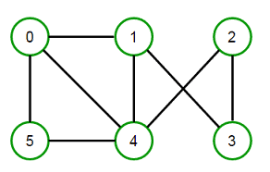 Roll no 55Q.6] Write python program for string editing. Demonstrate the use of program for spell checking applicationRoll no 56Q.7] Q.1] Read the distance data from Google Map related to 10 Cities. Create a distance matrix/data frame. Write a program in python to implement Kruskal Algorithm  Roll no 57Q.8] A data of marks of 1000 students appeared in JEE exams is to be generated using random number generator in python. The data values must be in between 10-90.Write a program in python [recursive and iterative] to find Maximum and Minimum value from the list [use min_max algorithm] How to use inbuilt stack in python.  [Roll no 58]Q.9] A data of marks of 1000 students appeared in JEE exams is to be generated using random number generator in python. The data values must be in between 10-90. Sort the data using any sorting algorithm.Write a program in python the search an element. Also draw the search tree. [Roll no 60]